МУНИЦИПАЛЬНОЕ КАЗЕННОЕ ОБЩЕОБРАЗОВАТЕЛЬНОЕ УЧРЕЖДЕНИЕ«ИММУННАЯ ОСНОВНАЯ ОБЩЕОБРАЗОВАТЕЛЬНАЯ ШКОЛА»368885, РД, Тарумовский район, х.Иммунный, ул.Школьная,1, e-mail: immunnayasosh@mail.ruПРИКАЗ № 22-одпо МКОУ «Иммунная ООШ»от 24 февраля 2021 г.«О проведении в 2021 году Всероссийских проверочных работ (ВПР-2021) в 4-8 классах общеобразовательных организаций МР «Тарумовский район» РД»На основании Приказа Федеральной службы по надзору в сфере образования и науки (Рособрнадзор) от 11.02.2021г. № 119 «О проведении Всероссийских проверочных работ в 2021 уч.г.», Приказа Минобрнауки РД от 18 февраля 2021г. № 05-02-71/21 О проведении в 2021 году Всероссийских проверочных работ (ВПР-2021) в 4-8, 10-11 классах общеобразовательных организаций Республики Дагестан и мониторинга качества подготовки обучающихся общеобразовательных организаций в 2021г», на основании Приказа МКУ «Отдел образования» МР «Тарумовский район» РД от 24.02.2021г №12-од «О проведении в 2021 году Всероссийских проверочных работ (ВПР – 2021) в 4-8, 10-11 классах общеобразовательных организаций МР «Тарумовский район» РД в 2021 уч.г.»Приказываю:Определить ответственное лицо – школьного координатора, ответственного за организацию и проведение ВПР – 2021 в МКОУ «Иммунная ООШ»Обеспечить организацию, объективность, прозрачность проведения программы начального и общего образования, в соответствии с Порядком проведения ВПР – 2021г.Провести ВПР в штатном режиме:Провести ВПР в 4 классе в следующие сроки:с 15 марта по 21 мая 2021 года:16.03.2021 года – по учебному предмету «Русский язык» (часть 1); 17.03.2021 года – по учебному предмету «Русский язык» (часть 2); 08.04.2021 года – по учебному предмету «Математика»; 14.04.2021 года – по учебному предмету «Окружающий мир».Провести ВПР в 5 классе в следующие сроки:с 15 марта по 21 мая 2021 года:18.03.2021 года – по учебному предмету «Русский язык»; 13.04.2021 года – по учебному предмету «Математика»; 05.04.2021 года – по учебному предмету «История»; 09.04.2021 года– по учебному предмету «Биология».Провести ВПР в 6 классе в следующие сроки:с 15 марта по 21 мая 2021 года:07.04.2021 года – по учебному предмету «Русский язык»; 15.04.2021 года - по учебному предмету «Математика»;с 1 апреля по 21 мая два предмета по случайному выбору:по учебному предмету «История»;по учебному предмету «Биология»;по учебному предмету «География»;по учебному предмету «Обществознание».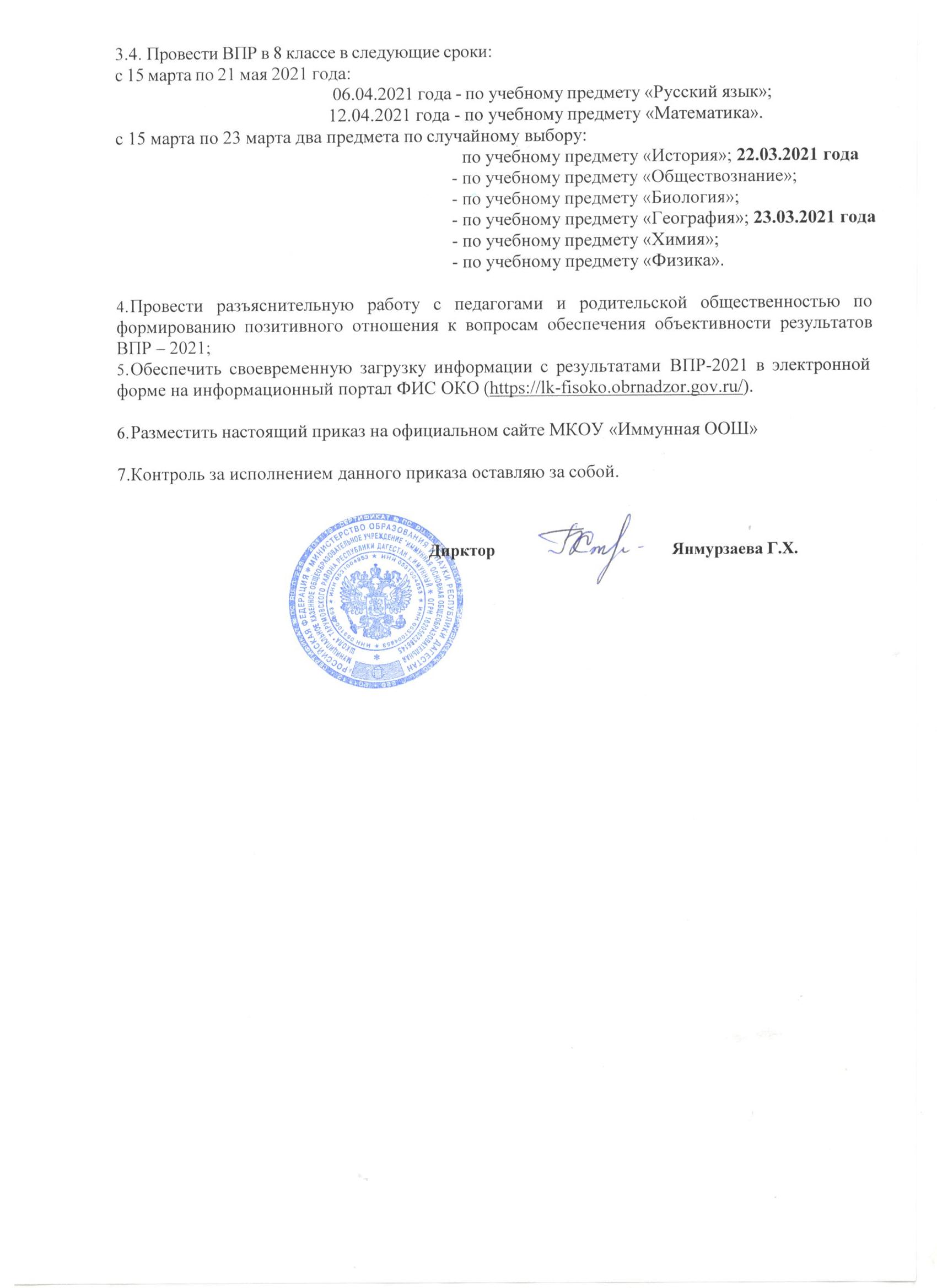 